Name:Plan of Attack!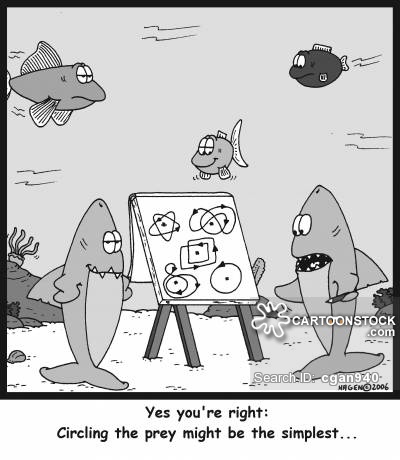 Just start typing on the document after you have saved it to your OneDrive:Narrative:Top Five Most Important things:Writing Process Plan:Argumentative/OpinionTop Five Most Important things:Writing Process Plan:Explanatory/Informational:Top Five Most Important things:Writing Process Plan: